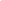 Comissão Avaliadora  designada pela Portaria DM/UFLA Nº ____/____Assinatura do Presidente da Comissão Avaliadora: ___________________________Data:	/	/ 	DADOS PESSOAISDADOS PESSOAISNome completo:Nome completo:Nome Social (Decreto Nº 8.727/2016):Nome Social (Decreto Nº 8.727/2016):Matrícula:Data de nascimento:Curso: (  ) Mestrado em ________________  (  ) Doutorado em ____________________________Curso: (  ) Mestrado em ________________  (  ) Doutorado em ____________________________Telefone: Celular:E-mail intitucional:E-mail intitucional:E-mail alternativo:E-mail alternativo:DADOS DA INSCRIÇÃODISCIPLINA:DOCUMENTOS A SEREM ENVIADOS (conforme Edital)Formulário de inscrição;Histórico Escolar;Atestado de Matrícula atualizado;Carta de aceitação;Currículo Lattes.Ficha para análise do Currículo LattesData:	/	/ 	Assinatura do candidatoCAMPOS DESTINADOS AO(S) AVALIADOR(ES)CAMPOS DESTINADOS AO(S) AVALIADOR(ES)Critério de seleção utilizado (conforme determinado no edital)Critério de seleção utilizado (conforme determinado no edital)Prova didática (Peso de 50%)Nota:Análise do Currículo Lattes (Peso de 50%)Nota:Nota final 